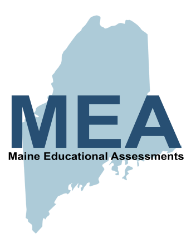 ជូនចំពោះ​ មាតាបិតា/អាណាព្យាបាលសិស្ស ជាទីរាប់អានឯកសារ​ភ្ជាប់​គឺជា​លទ្ធផល​ការវាយតម្លៃ​ការ​សិក្សារដ្ឋមេន (Maine Educational Assessments, MEA) របស់​កូនលោកអ្នក ចាប់ពី​រដូវផ្ការីក ឆ្នាំ 2019 ។ វិញ្ញាសារគណិតវិទ្យា MEA និង ELA/អក្សរសាស្រ្ត ត្រូវបាន​ឲ្យសិស្ស​ប្រឡង (eMPowerME) ចាប់ពីថ្នាក់​ទី 3-8 ហើយ​វិញ្ញាសារ SAT ត្រូវ​ដាក់​ឲ្យសិស្ស​ប្រឡង នៅឆ្នាំទីបីនៃ​វិទ្យាល័យ ។ ការវាយតម្លៃលើការប្រឡងមុខវិជ្ជាវិទ្យាសាស្រ្ត MEA ត្រូវ​ដាក់​ឲ្យសិស្ស​ប្រឡង នៅថ្នាក់ទី 5 និងថ្នាក់ទី 8 និងនៅឆ្នាំទីបីនៃវិទ្យាល័យ ។ព័​ត៌មាន​អំពី​ការវាយតម្លៃ​តាម​មុខ​វិជ្ជា​នីមួយៗ មាន​នៅទីនេះ ៖ https://www.maine.gov/doe/Testing_Accountability/MECAS/materials សំណួរ eMPowerME គំរូនៃការប្រឡង ៖ https://maine.onlinehelp.cognia.org/sample-items/ សំណួរ​ eMPowerME ចេញផ្សាយឆ្នាំ 2019 ៖ https://maine.onlinehelp.cognia.org/released-items/ការវាយតម្លៃដែលបានចេញផ្សាយនៃការ​ប្រឡង SAT ពេញលេញ ៖  https://www.maine.gov/doe/Testing_Accountability/MECAS/supportsសំណួរវិញ្ញាសារវិទ្យាសាស្រ្ត MEA ដែលបានចេញផ្សាយ ៖  https://www.maine.gov/doe/Testing_Accountability/MECAS/supportsលទ្ធផល​សម្រេច​បាន​របស់​សិស្ស​ចំពោះ​ការប្រឡង MEA ​មានរាយការណ៍​ជូន​ជា​បួន​កម្រិត ៖កម្រិតទី 4 ៖	​លើសពី​ការ​រំពឹង​ទុករបស់​រដ្ឋកម្រិតទី 3 ៖ 	ត្រឹម​កម្រិត​ការ​រំពឹង​ទុក​របស់រដ្ឋកម្រិតទី 2 ៖	​ក្រោម​ការ​រំពឹង​ទុក​របស់​រដ្ឋកម្រិតទី 1 ៖	​ក្រោម​ការ​​រំ​ពឹង​ទុក​របស់​រដ្ឋខ្លាំងទាំង​ច្បាប់​រដ្ឋ និងច្បាប់​សហព័ន្ធ ​តម្រូវឲ្យ​សិស្ស​សាលារៀន​រដ្ឋ​ របស់​រដ្ឋ​មេន ចាប់​ពីថ្នាក់​ទី 3-8 និង​សិស្ស​ឆ្នាំ​ទីបីនៃវិទ្យាល័យ ត្រូវ​​ប្រឡង​វាស់​ស្ទង់​សមត្ថភាព​ប្រចាំឆ្នាំ លើ​មុខវិជ្ជា​គណិតវិទ្យា និង​មុខ​វិជ្ជា​អក្សរ​សិល្ប៍ (ELA)/អក្សរសាស្រ្ត​​អង់គ្លេស ។  ច្បាប់​ទាំង​នេះ ក៏​បានតម្រូវ​បន្ថែមឲ្យ​សិស្ស​ទាំងអស់ នៅថ្នាក់​ទី 5 និងថ្នាក់ទី 8 និង​សិស្ស​រៀន​ឆ្នាំទីបី នៅវិទ្យាល័យ ត្រូវ​ប្រឡង​វាស់​ស្ទង់​សមត្ថភាព​លើ​មុខវិជ្ជាវិទ្យាសាស្រ្ត ផងដែរ ។ លទ្ធផល​សរុប​តាមសាលា មណ្ឌលសិក្សាធិការ (district) និងលទ្ធផល​រួមប្រចាំរដ្ឋ មាននៅឯ https://public.tableau.com/profile/maine.department.of.education#!/vizhome/MaineAssessments/MaineAssessments ខណៈពេល​ដែលយើង​មិន​អាច​វាស់​វែង​លទ្ធផល​ការ​សិក្សា​របស់​សិស្សបាន​ពេញលេញ​ដោយ​​ការ​ប្រឡង​តែ​មួយ​វិញ្ញា​សារ ការវាយតម្លៃ MEA ​ជាមួយនឹង​ព័ត៌មាន​ផ្សេងទៀត (ដូចជា លទ្ធផល​ប្រឡង​ប្រចាំថ្នាក់ និង​លទ្ធផល​ការ​ធ្វើ​កិច្ចការ​សាលា​ប្រចាំថ្ងៃ) អាច​ជួយ​យើង​ឲ្យ​យល់​បានប្រសើរ នូវ​ភាព​រីកចម្រើន​របស់​សិស្សយើង ។  ការវាយតម្លៃទាំងអស់នេះ អាច​ជួយសាលា​ក្នុង​ការ​ពិនិត្យ​ឡើងវិញ និង​កែលំអ​រកម្ម​វិធី​សិក្សា ។  លទ្ធផល​ទាំងអស់​ អាច​បង្ហាញ​អំពី​វិស័យ​ដែល​សិស្សណា​ម្នាក់​ត្រូវ​ការ​ភាព​ជ្រោមជ្រែង​បន្ថែម វិស័យដែល​ពួកគេ​រៀន​ចេះស្ទាត់​ជំនាញលើ​ខ្លឹមសារ​មេរៀន និងវិស័យដែលសិស្សអាចត្រូវ​ជម្រុញ​ឲ្យ​ខិតខំ​យល់​ឲ្យបាន​កាន់​តែស៊ីជម្រៅចំពោះ​មុខវិជ្ជនោះ ។  គ្រូ​អាច​ប្រើ​ព័ត៌មាននេះ ដើម្បី​ដឹកនាំ​ការ​បង្រៀន​របស់ខ្លួន និង​សម្រាប់​ជួយ​ផ្តល់​ឱកាស​ឲ្យសិស្ស​បាន​រៀន​ទៅតាម​​ស្ថានភាព​របស់​ពួកគេ​ម្នាក់ៗ ។  ចំពោះ​មាតាបិតាសិស្សវិញ អាច​ប្រើ​ព័ត៌មាន​នេះ​ សម្រាប់​ជួយ​ផ្តល់​ការ​​ជ្រោម​ជ្រែង​​ចំពោះ ការ​សិក្សា​របស់​កូនខ្លួន នៅផ្ទះ និង​សម្រាប់​ដឹកនាំ​ការ​ពិភាក្សា​របស់​ពួកគេ​ជាមួយ គ្រូ​របស់​កូន​ខ្លួន ។យើង​ខ្ញុំ​មាន​ការ​ជឿជាក់ថា គុណភាព​ការបង្រៀន​របស់​​បុគ្គលិក​សិក្សា​ដែល​មាន​ការ​ប្តេជ្ញាចិត្តខ្ពស់ទាំងអស់ រួម​ជាមួយ​នឹង​ការ​ជ្រោម​ជ្រែង​របស់​លោកអ្នក អាច​ជួយ​សិស្សទាំងអស់​​សម្រេច​បានការ​សិក្សា​ទៅតាម​ការរំពឹងទុក និងលើសពី​ការរំពឹងទុក ដែល​រដ្ឋមេន ​បាន​ដាក់កម្រិតសម្រាប់​វាស់​វែង​លទ្ធផលការ​សិក្សា​របស់ពួកគេ ។  យើង​ខ្ញុំ​សូម​លើកទឹក​ចិត្ត​ឲ្យ​លោកអ្នក ព្យាយាម​ទាក់​ទងជាមួយ​គ្រូ​កូនរបស់​លោកអ្នក បើលោក​អ្នក​មាន​សំណួរអ្វី​មួយ​ស្តីអំពី​ការការវាយតម្លៃ MEA ឬភាពរីក​ចម្រើន​លើ​ការ​សិក្សារបស់កូន​លោកអ្នក ។